NOM :						Prénom :Date de naissance :				Externe  ou DP Collège : 						Classe : Adresse mail du collège : Section choisie :CAP Cuisine 		CAP Restaurant 2nde PRO Cuisine 	2nde PRO Commercialisation et Service en Restauration 2nde PRO Boulangerie et Pâtisserie (avec TP boulangerie  ou TP pâtisserie )2nde Technologique STHR  (avec TP en cuisine  ou TP en service )Dates à éviter (Sorties, DNB blanc …) :Repas au self à 3,98 euros (pour les élèves externes sinon facture envoyée au collège)La demande est à adresser au bureau des stages :ce.lhtb.stages@ac-orleans-tours.fr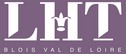 Formulaire d’inscription en mini-stage